Реализовать: 14.05.2020Тема: Закрепление темы части тела.Соедини слова с картинкой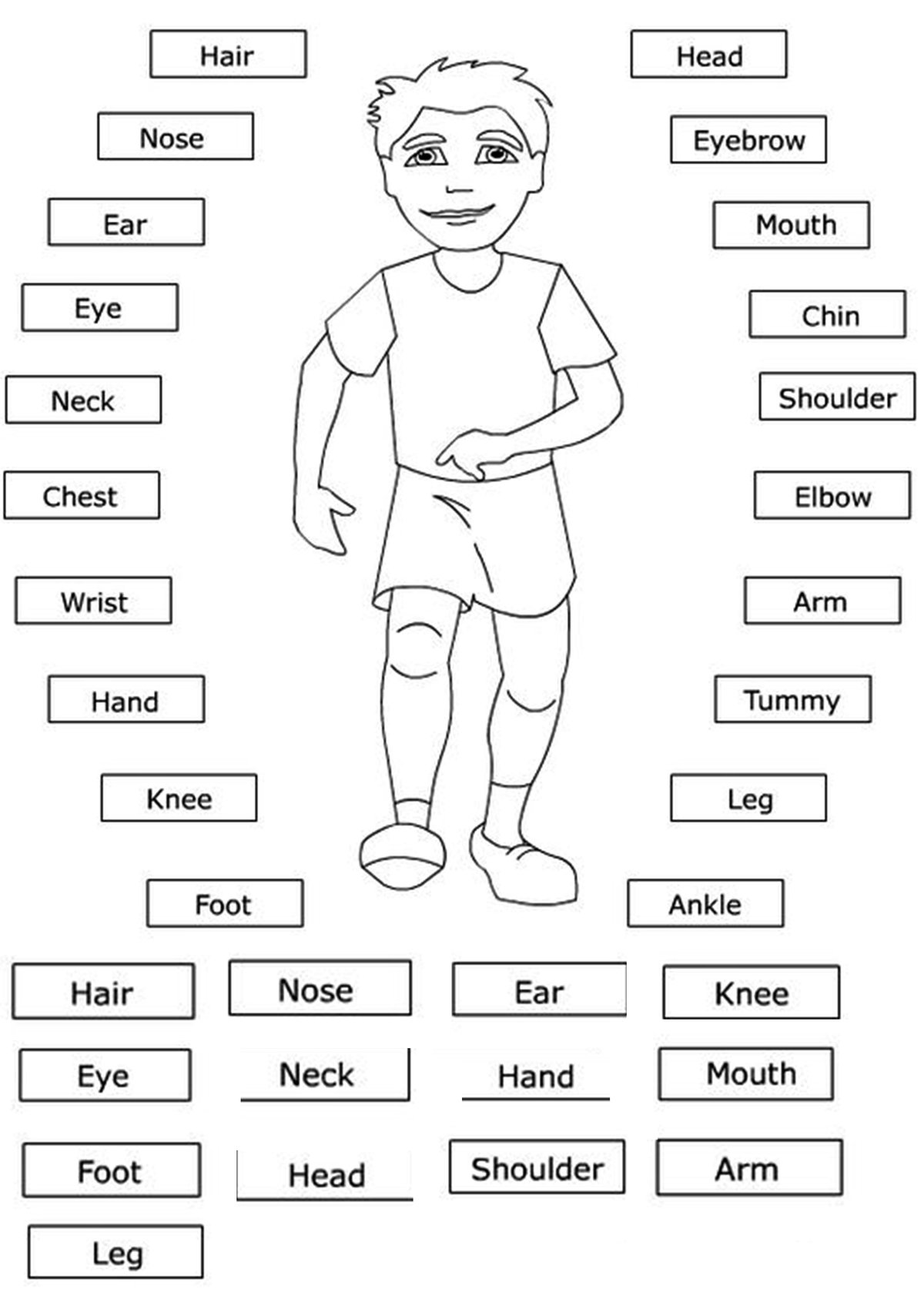 Подпиши слова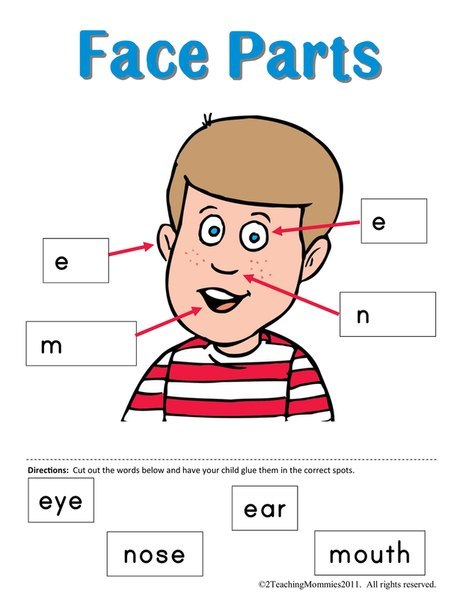 Вставь соответствующие цифры в пропуски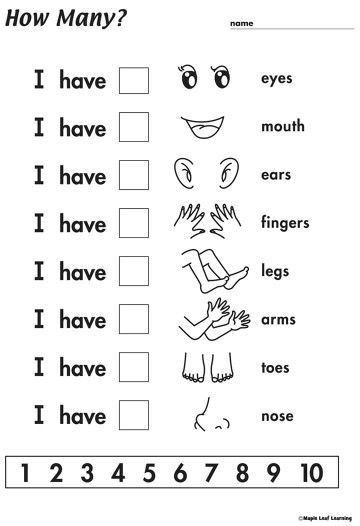 Реши кроссворд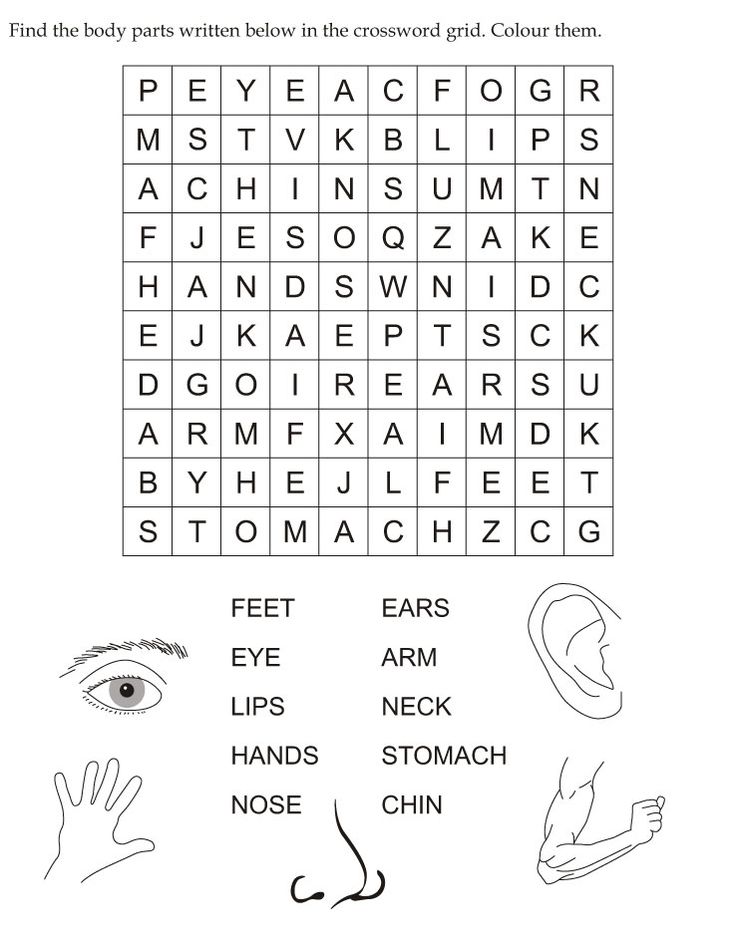 